致全县广大适龄青年的一封信广大适龄青年朋友们：你们好，2020年度兵役登记和征兵工作又拉开帷幕了！征兵固防，安国兴邦！依法服兵役是每个适龄青年应尽的国防义务，也是有志青年放飞人生梦想的新起点，军旅生涯将会为你开启绚丽的青春之旅。没有强大的国防，就没有稳定的国家，就没有人民的和平劳动。热血青年从军报国，是维护国家安全统一，保卫人民安居乐业，巩固我们美好家园的根本保证，是实现中华民族伟大复兴中国梦的有力支撑。兵役登记和征兵工作是国防和军队建设的源头工程、造血工程，是建设世界一流军队的基础工程，事关国家安全、民族安危。“报国自古英雄事”，兵役登记、报名参军是每个适龄青年应尽的义务，也是一展报国之志、实现人生价值的光荣选择。绿色军营，舞台宽广，大有作为。军队是一所“大学校”，给你人生点燃理想、丰富阅历、塑造品质；军队是一座“大熔炉”，使你勇于挑战自我、磨砺意志、百炼成钢；从戎几载，自豪一生，让你的生命永远闪烁着青春的火花。参军有出路，归来有奔头。优秀适龄青年到部队后，有选取士官、考取军校、提干、学技术等发展机遇；退役后，国家和省市县人民政府有着优厚的待遇，在学费补偿、复学升学、定向招录、扶持就业等方面都出台了一系列的优惠政策，提供贴心服务。各级党委、政府和社会各界对军人军属高度爱护，政治上关心，生活上帮助，就业上支持，已形成全社会的广泛共识和道德自觉。广大适龄青年朋友们，你们正处于人生抉择的重要时刻，实现中华民族伟大复兴的中国梦需要你们的参与奋斗，强军兴军的伟业需要你们奉献与投身。来吧，亲爱的青年朋友们，成为军人是人生永远的骄傲，参军入伍是青春无悔的选择！军队有你更强大，因你更精彩。绿色军营欢迎你！兵役登记、征兵政策规定请实时关注全国征兵网(www.gfbzb.gov.cn)、中国民兵微信公众号（微信号zgmb66720726）、河南征兵微信公众号（微信号henanzhengbing）和中原国防微信公众号（微信号zygf192781）。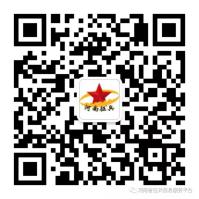 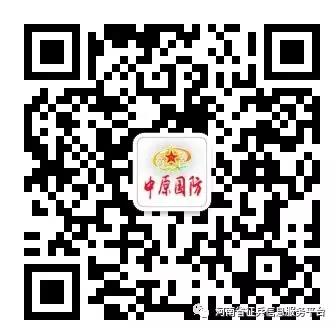 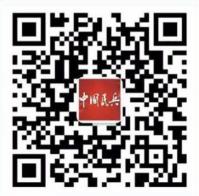 中国民兵微信公众号        河南征兵微信公众号       中原国防微信公众号叶县人民政府征兵办公室2020年1月